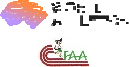 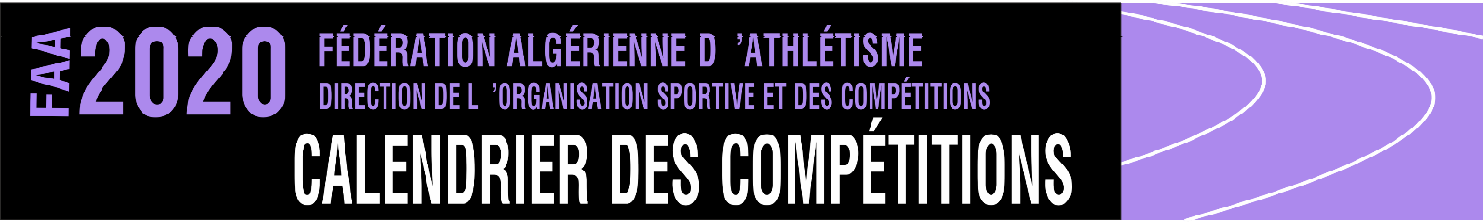 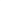 Les examens du bac Algérie se dérouleront du 7 au 11 juin 2020Les examens du BEM Algérie se dérouleront du 1 au 03 juin 2020Les vacances d’automne sont programmées du 29 octobre au 03 novembre (jour de la reprise). Les vacances d’hiver auront lieu du 19 décembre au 05 janvier 2020. Les vacances de printemps sont fixées du 19 mars au 05 avril et les vacances d’été sont programmées à partir du 2 juillet.DateCompétitionsVille/PaysOrg02.11.19Championnat d’Algérie de Marathon 2019Relizane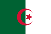 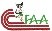 07.12.19Challenge National de Cross- country «Les Zibans»BiskraFAA/LAB21.12.19Challenge National de Cross-country «El Mokrani»BBAFAA/LABBA28.12.19Challenge National de Cross-country «La Soummam»BejaiaFAA/LAB04.01.20Challenge National de Cross-country «Ahmed KLOUCH»ChlefFAA/LAC11.01.20Challenge National de Cross- country «Les Ruines Romaines»BatnaFAA/LAB18.01.20Challenge National de Cross-country «Abderrezak SEGHOUANI»AlgerFAA/LAA25.01.20Challenge National de Cross-country « Saal BOUZID»SétifFAA/LAS01.02.20Challenge National de Cross-country «Said CHERDIOUI»Tizi-OuzouFAA/LATO08.02.20Challenge National de Cross-country "Amor BENHABILES"ConstantineFAA/LAC15.02.20Challenge National de Cross-country «Chelda BOULANOUAR»TlemcenFAA/LAT15.02.191e Journée Hivernale FAA OPENAlger    FAA/LWA22.02.19Challenge National de Cross-country «La Révolution»DjelfaFAA/LAD22.02.202e Journée Hivernale FAA OPENAlgerFAA/LWA29.02.20Championnat d’Algérie Cross-country U18-U20-SENOran06.03.20 au 07.03.20Championnats Régionaux d'Athlétisme Hivernal OPENRegionCCR/LWA07.03.20Coupe d’Algérie de Marche sur Route U18-U20-SENAlger15.03.20Championnat du Monde universitaire Cross-countryMarrakech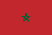 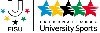 Reporter 2021Championnat du Monde INDOORNanjing, (CHN)A.DChampionnat Arabe Cross-country U18-U20-SENA.DUAA14.03.20Championnat d’Algérie de Semi-MarathonAin Defla14.03.201e Journée JTS U18-U20 et EliteAlgerFAA/LWA20.03.20 & 21.03.20Championnat d’Algérie Hivernal OPENAlger21.03.202e Journée JTS U18-U20 et EliteAlgerFAA/LWA27.03.20 au 28.03.20Championnats Régionaux des Epreuves combinées T.CRégionCCR/LWA29.03.20Championnats du Monde Semi-MarathonGdynia (POL)03.04.20 au 04.04.20Coupe d’Algérie des InterclubsBejaia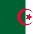 04.04.203e Journée JTS U18-U20 et EliteAlgerFAA/LWA08.04.20Championnat d’Afrique Cross-country U20-SENLomé, Togo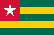 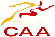 09.04.20 au 11.04.20Championnat d’Algérie épreuves combinées T.CBejaia12.04.20 au 16.04.20Championnat Arabe d’Athlétisme U20Radès, TunisieUAA17.04.20 au 18.04.20Challenge Epreuves Combinées et MarcheMaurice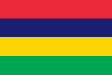 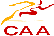 18.04.204e Journée JTS U18-U20 et EliteBejaiaFAA/LWA24.04.21RAMADHAN01.05.201e Soirée ramadanesque OPENAlgerFAA/LWA02.05.20Coupe du Monde de MarcheMinsk (BLR)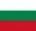 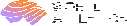 08.05.202e Soirée ramadanesque OPENAlgerFAA/LWA15.05.203e Soirée ramadanesque OPEN + Chpt d'Algérie 10.000m/5000mOran    FAA/LWA19.06.205e Journée JTS U18-U20 et EliteAlgerFAA/LWA05.06.20 au 06.06.20Championnats Régionaux d'Athlétisme BEN-MINRegionCCR/LWA12.06.20 au 13.06.20Championnats Régionaux d'Athlétisme U18-U20RegionCCR/LWA19.06.20 au 20.06.20Championnat d’Algérie d’Athlétisme BEN-MINBejaia24.06.20-28.06.20Championnat d’Afrique d’AthlétismeAlger (ALG)Juin 2020Championnat Méditerranée d’Athlétisme U23A.D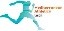 03.07.20Championnats Régionaux d'Athlétisme SENIORSRegionCCR/LWA07.07.20 au 12.07.20Championnat du Monde d’Athlétisme U20Nairobi (KEN)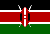 09.07.20 au 11.07.20Championnat d’Algérie d’Athlétisme U18-U20Alger23.07.20 au 25.07.20Championnat d’Algérie d’Athlétisme OPENAlger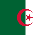 31.07.20 au 09.08.2032e Jeux OlympiquesTokyo (JAP)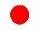 31.10.20Championnat d’Algérie de Marathon 2020Batna